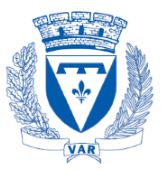 SALUTATIONS PROTOCOLAIRESJe vous remercie de votre présence, en nombre, pour les vœux 2023 aux partenaires publics et privés. Votre constance, après quelques années d’interruption de cette cérémonie,est une marque de fidélité au Conseil Départemental qui me conforte dans ma décision de les organiser de nouveau.Je souhaite que pour ma première prise de parole en tant que Président du Conseil Départemental du Var, je puisse vous éclairer sur les orientations politiques.Vous remarquerez que ma première visite au sein du Département, s’est déroulée à Correns et à Barjols.Ce choix n’était pas anodin...Il marque l’expression d’une volonté : l’équité territoriale! A travers ce discours, vous comprendrez mieux pourquoi : l’équité territoriale sera le sillon tracé que je souhaite suivre tout au long du mandat.Force est de constater que l’année 2022 fut une année qui marquera un virage dans l’histoire de l’institution départementale. Sur le plan de la gouvernance, Marc GIRAUD a dû quitter ses fonctions. Je souhaite lui rendre hommage car sa Présidence n’était pas simple. Avec les élus de la majorité, il a dû notamment assumer : la reconnaissance de binôme d’élus sur de nouveaux cantons, l’application de la Loi Notre qui a imposé une réorganisation de l’administrationet la gestion des conséquences directes et indirectes de la crise liée au COVID.Depuis octobre, une nouvelle Présidence et un nouvel exécutif se sont installés en quelques semaines. Fort heureusement, la situation financièrement saine du Conseil départemental du Var a permis de relancer rapidement cette formidable machine à solidarités et d’agir sans précipitation, mais avec détermination !Notre institution a désormais un besoin immédiat de stabilité, de continuité, de partenariats et de nos compétences rassemblées autour des intérêts des varoises, des varois et de nos territoires.C’est une grande fierté d’être Président de cette institution. Vous pouvez compter sur moi pourincarnernotre Département avec Courage, Indépendance et un sens aigu de l’Equité.Avec l’ensemble des élus, j’émets le souhait de construire ensemble et avec un état d’esprit collectif, une programmation d’actions 2023 dont vous allez mesurer l’ambition qui impactera notre quotidien.Sur un plan politique, j’ai déjà dessiné4 axes forts qui me tiennent particulièrement à cœur.LE 1ER AXE, C’EST L’EQUITE TERRITORIALEJe l’ai évoqué en début de mon intervention.Le Var est pluriel, le Var est attractif, le Var produit de la richesse économique et socio-culturelle, le Var a des atouts et des faiblesses différenciés selon les territoires. Le rôle du Conseil Départemental est de garantir une équité pour le rendre toujours plus attractif tout en gommant ses faiblesses.Aussi, toutes les aides sportives, culturelles, sociales, environnementales, touristiques seront systématiquement « re questionnées » et « passées au tamis » de l’équité territoriale. Il en est de même pour nos investissements routiers et de bâtiments. J’ai demandé à l’administration d’avoir ce réflexe méthodologique :Quel territoire en a le plus besoin prioritairement ?Y-a-t-il des territoires exclus d’une politique ?Pourquoi plus ici qu’ailleurs ?Pourquoi le montant est différent ? Comment le rendre plus accessible à tous ?J’ai l’intime conviction que pour positionner le Var, il faut défendre l’ensemble de ses territoires et les rendre complémentaires. C’est notre ADN et notre force dans l’espace concurrentiel méditerranéen. Sous ma présidence, on additionne !Je compte sur vous pour comprendre nos choix et intégrer cette notion d’équité territoriale dans nos partenariats et ce, au nom de l’intérêt général. Pour satisfaire cet objectif, il faut actionner les bons leviers. La communication est évidemment le levier le plus puissant. C’est le 2ème axe.LE 2ème AXE, C’EST EVIDEMMENT LA COMMUNICATION A mon sens, elle doit être systématique et plus institutionnelle. On doit parler de nos actions et ce, au plus près des administrés et des usagers.  Le Département, à quoi ça sert ?Un chantier démarre, on communique !Une permanence sociale évolue ou se créée, on communique !On soutient une commune à réaliser un équipement, on communique !On offre aux collégiens de nouveaux services éducatifs, on communique !On aménage nos espaces naturels et forestiers, on communique !On construit de nouveaux circuits de mobilité douce, on communique !On communique sur la volonté de faire ! On communique aussi sur la compétence des agents départementaux !C’est systématique et de surcroît sur le fond… Quoi de plus sensé !On donne de l’intérêt à notre action mais surtout à nos métiers de service public !Le Département a du savoir-faire et on va le faire savoir. En parlant justement de savoir-faire, le Département est le chef de file despolitiques de solidarité. Dès le début de ma présidence, je me suis engagé à leur donner une nouvelle ambition. C’est d’ailleurs un des 3 piliers du Développement Durable avec l’environnement et l’économie.C’est l’enjeu du 3ème axe.LE 3EME AXE, C’EST UNE SOLIDARITE JUSTE ET CONTROLEELa criseest une tempête qui a tout bousculé sur son passage. Cette situation s’impose à nous au quotidien mais dans les faits,elle s’impose à tout le monde.Dès ma candidature à la Présidence du Département du Var, j’avais une conviction.Il faut que les politiques dédiées aux solidaritéshumaines soient davantage portées politiquement. Plus de 2000 agents s’investissent au quotidien pour les varois les plus sensibles à la crise économique et sociale que nous traversons.L’accueil des mineurs du bateau Ocean Viking et la nécessaire évolution des métiers de la Protection de l’Enfance,l’efficacité de nos politiques d’Insertion, l’accord pour un nouvel appel à projets « Habitat inclusif » …sont autant de sujets qui m’ont conforté dans ma décision.Pour vous montrer ma détermination et parmi d’autres, 1 décisionmérite votre attention:Le lancement d’une nouvelle politique d’insertion nommée : VAR INSERTION TRAVAIL qui vise notamment à réduire les délais de prise en charge et à augmenter la capacité d’accompagnement au retour à l’emploi. Le travail, c’est la dignité. Il me semble que d’aider ceux qui n’en pas, à retrouver un travail doit être notre cible principale. Pour le Département, ce sera une source de fierté que les bénéficiaires d’un tel dispositif deviennent des salariés actifs !Je compte sur une mobilisation et une collaboration du tissu entrepreneurial, de Pôle emploi, de la CAF, des associations et entreprises d’insertionpour que cette nouvelle politique soit un succès! Pour ne pas dévoyer son lancement, je vous donne Rendez-vous le 7 mars prochain au Palais Neptune pour une présentation détaillée à tous nos partenaires.Je remercie M. le Préfet du Var pour son enthousiasme à s’associer à ce projet.Le Département ne peut travailler seul et on se doit de conjuguer les savoir-faire sur les territoires.C’est l’enjeu du dernier axe : notre Identité.Enfin le 4ème AXE, C’EST UNE AMBITION POUR L’IDENTITE VAROISERécemment, un journaliste m’a posé la question : qu’est-ce qu’être varois en 2023 ?Il me semble qu’à travers cette question, un cortège de réalités varoises fait sens :Le Var, c’est un mixte « Provence » « Côte d’Azur » « Pré-Alpes »Le Var, c’est l’une des plus belles côtes françaises voire d’Europe avec des espaces naturels uniques mais fragiles face aux risques naturelsLe Var c’est à la fois la  « Mer » et la « Terre »Le Tourisme dans le Var, c’est un puissant vecteur d’identificationLe Var,c’est un leader de filières du BTP et de l’artisanat, de l’agriculture, de sécurité et d’ingénierie, du sport et du tourismeLe Var a la Métropole toulonnaise qui est un moteur économique régionalLe Var, ce sont aussi de nouvelles ruralités qui se réinventent chaque jourLe Var sent le thym et le romarin ancrés dans ses paysages et traditions aux sons du fifre et du tambourin. Ce sent bons racines, je n’oublie pas d’où je viens Le Var, c’est une population qui vieillit bien mais qui profite du cadre de vie et des nombreux services publics…Le Département doit donc continuer d’investir sur ses leviers de développementdel’identité Var. A cet effet, je vous annonce d’ores et déjà que notre majorité départementale va :Augmenter les Aides aux communes qui passeront en 6 mois de 30 à 48 millions d’euros et créer une Agence d’ingénierie technique mais aussi d’ingénierie financière et d’études.Maintenir et innover en créant de nouvelles offres culturelles, touristiques, de sport (je pense à la future Route des 80 ans du Débarquement, au Plan Vélo, aux initiatives terres de Jeux Olympiques 2024).Obtenir auprès de l’Union Européenne et de la Région de nouveaux axes d’accompagnement des filières agricoles et forestières.Porter en régie la fin du déploiement de la Fibre pour tenir nos engagements d’un Var Fibré en 2024.Réaménager ces espaces naturels remarquables et créer près de 17 boucles de découvertes.Maintenir un haut niveau de réalisation de nos investissements avec :La livraison du nouveau Collège d’Aups début 2023 et l’extension du collège de Besse-Sur-Issole,La construction du gymnase de Roquebrune sur Argens Des giratoires très attendus à Grimaud, La Valette, Sanary, Tourrettes, OllioulesDes portions d’aménagement de la RDN7 à Brignoles, au Luc ou à l’entrée du Muy, la RD 97 à Cuers, la RD 559à Six-Fours les plagesDes pistes cyclables à Hyères, au Rayol-Canadel, Carqueiranne, Varages et BarjolsOuverture du Bâtiment Carnot qui complète le rassemblement des services sociaux à ChalucetEn 2023, le Département va injecter dans l’économie varoises près de 180 millions d’euros. Rien ne sera possible sans l’appui de nos partenaires publics et privés, des entreprises et de l’implication de chacun.Mesdames et Messieurs, nous l'avons maintes fois vérifié, le Var qui réussit c’est le Var qui réagit, qui prend ses responsabilités, qui s’engage et qui sait créer les conditions d’un partenariat alliant Respect etRéciprocité.Mesdames et Messieurs, soyez-en sûrs, en 2023, avec mes collègues conseillers départementaux, nous ne manquerons ni d’initiatives, ni de projets pour que notreVar avance dans la bonne direction …et ce malgré, les aléas politiques, énergétiques, sanitaires qui relèvent du national et de l’international.C’est d’ailleurs l’identité varoise de « Faire », qui m’importe et, ce, sans s’occuper des autres …lesquels d’ailleurs, sont diserts en conseils qu’ils ne s’appliquent jamais à eux-mêmes.« Peu sont faits pour l'indépendance, c'est le privilège des forts » disait le philosophe Friedrich Nietzsche. « Forts, nous le sommes tous »Mesdames et Messieurs, depuis 50 ans et mon passage dans les écoles militaires, mon chemin n’a jamais dérogé de cette maxime « Le travail pour loi, l’honneur comme guide ».J’y reste, encore aujourd’hui, complètement fidèle.Mesdames et Messieurs, bonne année et que 2023 soit source de joies, de santé et de réussites personnelles et partagées. Je tiens aussi à avoir une pensée bienveillante pour tous ceux qui traversent des épreuves dans leur vie… j’exprime le vœu d’une année plus douce et apaisée. Quelques soient les situations, prenez-soin de vous ainsi que de vos proches. Vous voilà, je pense, éclairer sur l’état d’esprit qui est le mien.Je vous remercie chaleureusement de m’avoir écouté.